МИНИСТЕРСТВО СЕЛЬСКОГО ХОЗЯЙСТВА РОССИЙСКОЙ ФЕДЕРАЦИИ__________________________________________________________________________ИНФОРМАЦИОННЫЙ ЛИСТ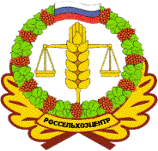 филиала ФГБУ «РОССЕЛЬХОЗЦЕНТР» по Волгоградской области№ 14 от 12 мая 2023 г.Как уберечь урожай от крестоцветных клопов и рапсового пилильщика 
Уважаемые сельхозтоваропроизводители! При проведении фитосанитарного мониторинга посевов горчицы в южных районах отмечено появление крестоцветных клопов. Теплая сухая погода будет способствовать активному питанию клопов и их высокой плодовитости. Вред наносят как взрослые клопы, так и личинки. Высасывая растительные соки из листьев или цветоносных побегов, клопы вызывают пожелтение, увядание, иногда полную гибель поврежденных растений. За сезон наблюдается 2-3 поколения фитофага.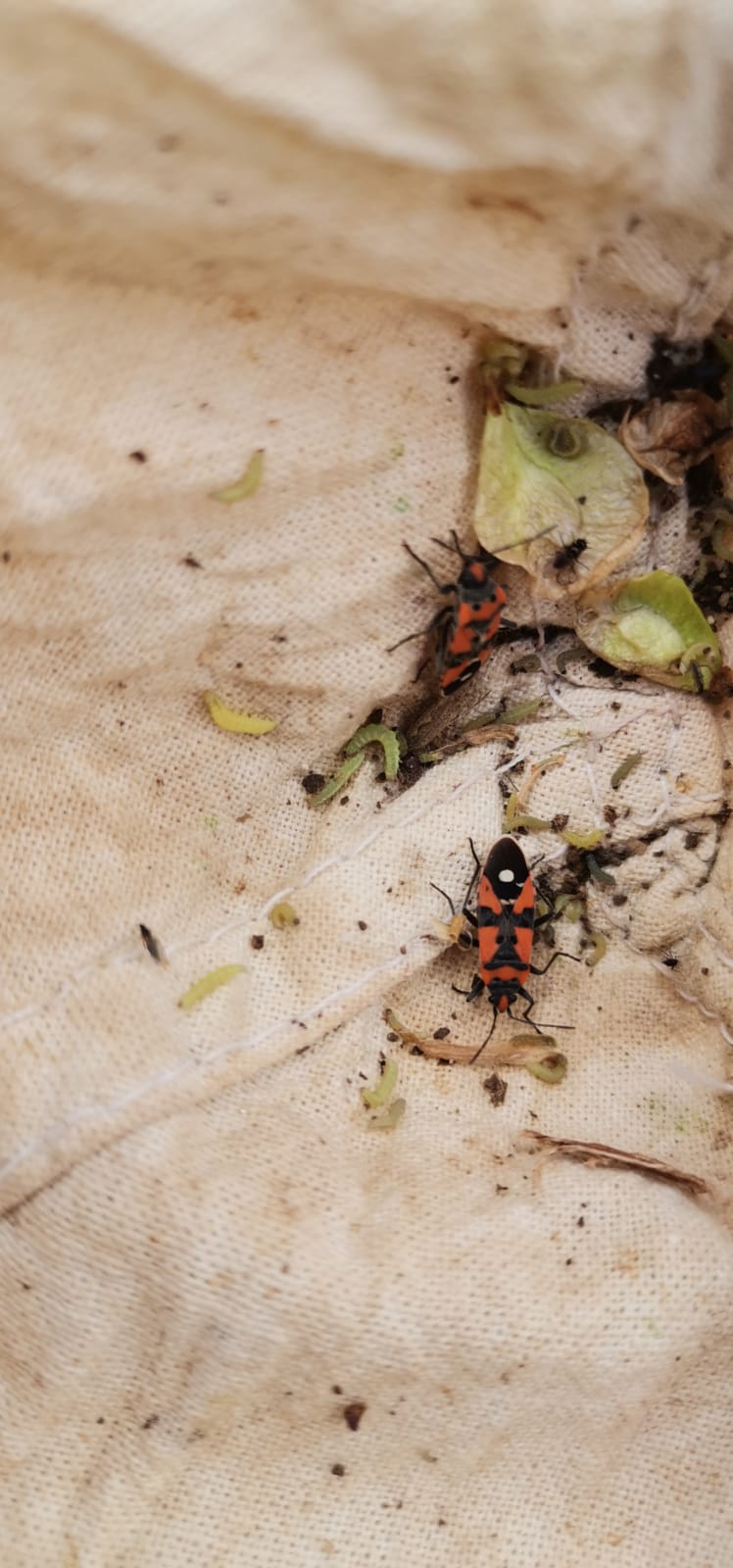 Кроме того, на посевах горчицы наблюдается лёт имаго рапсового пилильщика. Вред растениям причиняют личинки фитофага, отрождение которых прогнозируется в конце второй декады мая.Рекомендуем проводить регулярно обследования посевов горчицы. При численности выше ЭПВ 5 экз./м2 крестоцветных клопов, ЭПВ 5 лич./м2 рапсового пилильщика – провести защитные мероприятия. 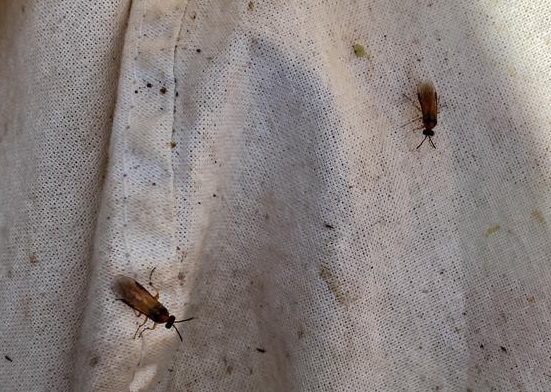 Обращаем ваше внимание, что защитные мероприятия следует проводить согласно Государственному каталогу пестицидов и агрохимикатов, разрешенных к применению на территории Российской Федерации в 2023 году.Обязательно заранее оповещайте пасечников о планируемых обработках!Филиал ФГБУ «Россельхозцентр» по Волгоградской области оказывает консультационные услуги сельхозтоваропроизводителям в области защиты растений. По всем интересующим вопросам обращаться в районные отделы филиала или в областной отдел защиты растений по тел. 8-995-428-20-29.